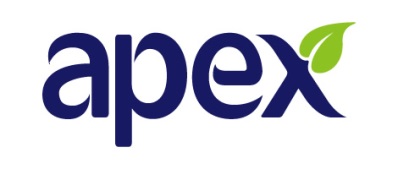 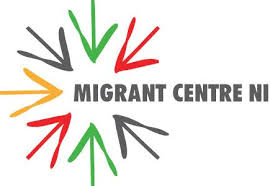 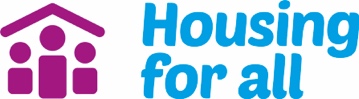 APPLICATION FOR THE POST OF: Good Relations & Policy OfficerClosing date for receipt of applications: 18th January 2019 no later than 12 noonCompleted applications must be emailed to: recruitment@migrantcentreni.orgALL APPLICANTS MUST –Not submit additional sheetsNot submit supplementary material such as CVs, as these will not be considered.Use font size 12 if completing the application form in typescript. The application should not exceed 10 pages in totalPERSONAL DETAILS:	Name:		     	Current Job, including Employer:	     	Home Address:	     	Telephone Number:	     	Email Address:	Employment History Note: please give details of all the posts you have held, starting with your current post, accounting for any gaps in your employment history. DateFrom / To(Month/year)Employer’s name address & nature of businessJob title, main responsibilities and major achievementsFinal salary and reason for leavingUsing the space below please describe how you meet the essential and desirable (if relevant) criteria as described on the personal specifications documentQualification/EducationEducated to degree level or other country equivalent Please list your qualifications, accrediting body and educational institutionExperienceMinimum 1 year frontline working experience in Community DevelopmentMinimum 1 year experience of policy work, as well as the ability to write effective policy recommendations reports and evaluationsExperience of training design and deliveryExperience of local media (print and radio), as well as the ability to write effective press statements KnowledgeUnderstanding of Good Relations issuesUnderstanding of race equality legislationUnderstanding of Community Development Principles, values and good practice. Knowledge of the Traveller CommunityAbilities, aptitudes and skillsDemonstrated strong planning and organisational skillsDemonstrated ability to communicate clearly in both verbal and written EnglishDemonstrated ability to work to deadlinesDemonstrated ability to work with groups in an inclusive and participatory matterDemonstrated ability to work, communicate and liaise with a range of individuals, voluntary, community and statutory agenciesComputer literate in Microsoft Office packages and confident in use of range of social media platformsAbility to work independently and use own initiativeExcellent time management skillsPersonal qualitiesA commitment to Good Relations IssuesA commitment to anti-racist policy and practiceResourcefulness and enthusiasmAbility and availability to work flexibly when required to do so An understanding of the need for confidentiality and the need to treat sensitive information with discretionCultural sensitivityAbility to work well in a teamDo you have access to personal transport to enable you to meet the travel needs of the post? ______________Please confirm you are willing to work unsociable hours and weekends if required: ______Would you be interested in a job share arrangement if that became available: _____ Date:	      Name:Signed:      